Агрессия – это физическое или вербальное (словесное) поведение, направленное на причинение вреда другим.Виды агрессии:-физическая (избиения, подзатыльники, пинки, использование ремня при наказании, т.е. непосредственное использование физической силы по отношению к другому существу);  -вербальная (нецензурная брань, обидные слова, обзывательства, угрозы, т.е. причинение морального вреда человеку).                                      Агрессивность – довольно распространенное явление среди детей младшего школьного возраста.Агрессивность как черта личности может быть характерна и для мальчиков и для девочек.У младших школьников, как правило, агрессивные проявления направлены на нанесение физического или морального вреда живому существу.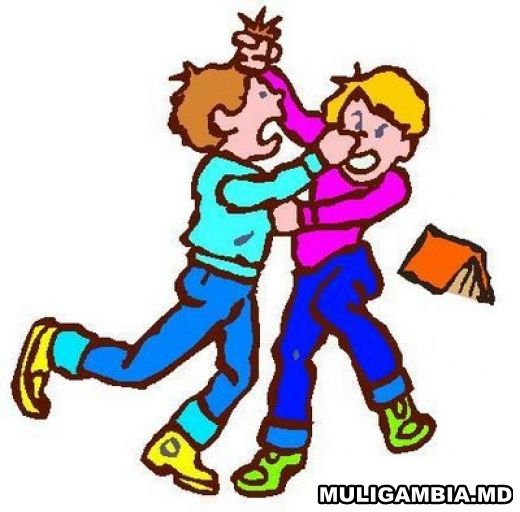 Ребенок и агрессияАгрессивность ребенка проявляется, если:ребенка бьют;над ребенком издеваются;над ребенком зло шутят;ребенка заставляют испытывать чувство незаслуженного стыда;родители заведомо лгут;родители пьют и устраивают дебоши;родители воспитывают ребенка двойной моралью;родители нетребовательны и неавторитетны для своего ребенка;родители не умеют любить одинаково своих детей;родители ребенку не доверяют;родители настраивают своих детей друг против друга;родители не общаются со своим ребенком;вход в дом для друзей ребенка закрыт;родители проявляют по отношению к своему ребенку мелочную опеку и заботу;родители живут своей жизнью, и в этой жизни нет места их ребенку;ребенок чувствует, что его не любят.Для преодоления детской агрессии в своем педагогическом арсенале родители должны иметь: внимание, сочувствие, сопереживание, терпение, требовательность, честность, откровенность, открытость, обязательность, доброту, ласку, заботу, доверие, сердечность, понимание, чувство юмора, ответственность, такт, дружелюбие, надежду, любовь.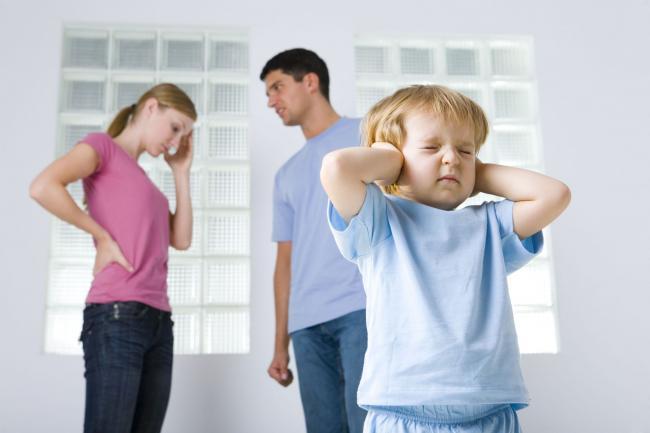 